О внесении изменений в постановление администрации г. Канска от 21.12.2018 № 1245В связи с кадровыми изменениями, руководствуясь ст.ст.  30, 35 Устава города Канска, ПОСТАНОВЛЯЮ:1. Внести изменения в приложение 1 к постановлению администрации г. Канска от 21.12.2018 № 1245 «О создании комиссии по  размещению временных сооружений на территории муниципального образования город Канск», изложив его в новой  редакции, согласно приложению к настоящему постановлению.2. Ведущему специалисту отдела культуры администрации г. Канска (Велищенко Н.А.) опубликовать настоящее постановление в газете «Канский вестник» и разместить на официальном сайте муниципального образования город Канск в сети Интернет.3.Контроль за выполнением настоящего постановления возложить на Управление архитектуры и градостроительства администрации города Канска.4. Постановление вступает в силу со дня официального опубликования.Глава города Канска	          А.М. БересневПриложение к постановлению администрации г. Канска от 26.07.2019 № 700Состав комиссии по размещению временных сооружений на территории города Канскаруководитель  УАиГ администрации г. Канска                                                            Т.А. Апанович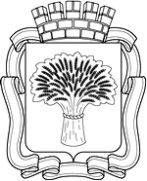 Российская ФедерацияАдминистрация города Канска
Красноярского краяПОСТАНОВЛЕНИЕРоссийская ФедерацияАдминистрация города Канска
Красноярского краяПОСТАНОВЛЕНИЕРоссийская ФедерацияАдминистрация города Канска
Красноярского краяПОСТАНОВЛЕНИЕРоссийская ФедерацияАдминистрация города Канска
Красноярского краяПОСТАНОВЛЕНИЕ26.07.2019 г.№ 700Председатель комиссии Апанович Татьяна Анатольевна-  руководитель  УАиГ администрации г. КанскаЗаместитель председателя комиссииБукалов Александр Васильевич - руководитель КУМИ г. Канска Секретарь комиссии  Спиридонова Наталья Юрьевна -начальник земельного отдела КУМИ г.КанскаДайнеко Алексей Игоревич – начальник отдела землепользования и градостроительства УАиГ администрации г. КанскаЧлены комиссии Картель Галина Васильевна – Главный специалист отдела землепользования и градостроительства УАиГ администрации г. Канска Специалист юридического отдела администрации г. Канска по согласованиюЧижова Юлия Сергеевна-  главный специалист по вопросам экономики отдела экономического развития и муниципального заказа администрации г. КанскаЖебелева Марина Алексеевна-  ведущий инженер по охране окружающей среды МКУ «Служба заказчика» 